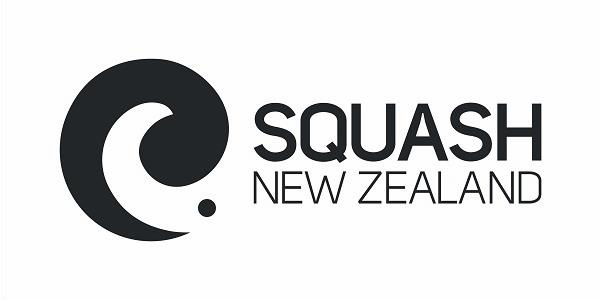 Summary of Requirements to achieve NZ District RefereePre-requisitesHave natural or corrected 20-20 vision and good hearing; andSign and abide by the Squash New Zealand Code of Ethics for RefereesTheory RequirementsPass the Squash Australia Rules exam (online) with 100% pass ratePractical Requirements – Activity and AssessmentActivity of 6 matches up to and including at least 4 on Men’s B Grade per year1 passing assessment on marking on Mens B grade or above – only for initial accreditation, not required for renewingAt least 2 assessmentsAt least one passing assessment on a Regular match at Men’s B1 Grade or higherPasses must exceed not to standard assessments in numberAt least 9 of the 12 boxes on the assessment sheet for competencies 1(injury rule) and 3-13 must be ticked over all assessments, andThe overall error rate in all assessments, including invalid assessments, is not more than 15%